.Start: 32 counts from the start of the music. Just before Lyrics.BACK ROCK, RECOVER, SIDE CHA CHA, STEP TOGETHER, FORWARD CHA CHAFORWARD CHA CHA X 2, 1/2 TURN, 3/4 TURN LCROSS 1/4 TURN, STEP BACK 1/4, COASTER STEP, HIPX2, FORWARD CHA CHAWALK, WALK, CHA CHA X 2CROSS BACK, LOCK STEP BACK, 1/2 TURN LEFT, POINT STEPCHA CHA TIME STEP L,R, 1/4 TURN R, FULL TURN AND A 1/4 R(option for 8&1, make a 1/4 turn chasse R instead of the turn)HOLD, BALL, SIDE, X 2, CROSS ROCK, SIDE CHA CHACROSS ROCK, SIDE CHA CHA, HIP SWAYS X 3Start AgainRestart on wall 3 after count 48 (facing 6:00)Contact: Dazzadance@hotmail.comLast Revision - 2nd August 2013Indian Summer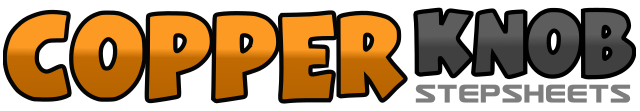 .......Count:64Wall:2Level:Intermediate Cha Cha.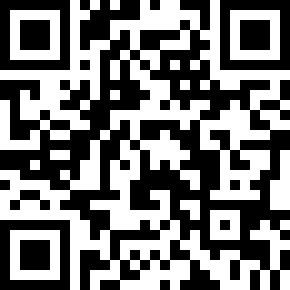 Choreographer:Darren Bailey (UK) & Fred Whitehouse (IRE) - July 2013Darren Bailey (UK) & Fred Whitehouse (IRE) - July 2013Darren Bailey (UK) & Fred Whitehouse (IRE) - July 2013Darren Bailey (UK) & Fred Whitehouse (IRE) - July 2013Darren Bailey (UK) & Fred Whitehouse (IRE) - July 2013.Music:Indian Summer - StereophonicsIndian Summer - StereophonicsIndian Summer - StereophonicsIndian Summer - StereophonicsIndian Summer - Stereophonics........1-3Step LF to left side rock RF back, recover weight onto LF4&5Step RF to right side, close LF beside RF, step RF to right side6-7Step LF beside RF, step RF forward8&1Step LF forward, close RF beside LF, step LF forward2&3Step Step RF forward, close LF beside RF, step RF forward4&5Step LF forward, close RF beside LF, step LF forward6-7Step RF forward, 1/2 turn left8-11/2 turn left stepping RF back, 1/4 left stepping LF to L side (9:00)2-3Cross RF over LF, Step LF to L side4&51/4 turn R Step RF back, close LF beside RF, step RF forward6-7Step LF forward pushing hip forward, recover weight onto RF pushing hip back8&1Step LF forward, close RF beside LF, step LF forward2-3Step RF in front of LF, 1/4 turn L stepping LF forward (9:00)4&5Step RF forward, close LF beside RF, step RF forward6-71/4 turn left, stepping LF forward (6:00), step RF forward8&11/4 turn left, stepping LF forward (3:00), close RF beside LF, step LF forward2-3Cross RF over LF, 1/4 turn right stepping LF back (facing 6:00)4&5Step RF back, lock LF over RF, step RF back6-7Step back on LF, 1/2 turn over left shoulder, pointing RF to right side (12:00)8-1Point RF over LF, step RF to right side2&3Close LF next to RF, step RF in place, Step LF to L side4&5Close RF next to LF, Step Lf in place, Step RF to R side6-7Cross LF behind RF, 1/4 R step RF forward8&11/2 turn R stepping back on LF, 1/2 turn R stepping forward on RF, 1/4 turn R stepping LF to L side2&3Hold, step RF next to LF, step LF to L side4&5Hold, step RF next to LF, step LF to L side6-7Cross rock RF over LF, recover onto LF8&1Step RF to R side, close LF next to RF, step RF to R side2-3Cross LF over RF, recover weight onto RF4&5Step LF to left side, close RF beside LF, step LF to left side6,7,8Hip bumps R,L,R, leave weight on RF to finish (6:00)